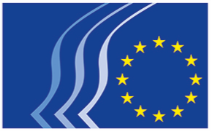 Evropský hospodářský a sociální výborProhlášení o ochraně osobních údajů Zpracování osobních údajů v souvislosti se soutěží o Cenu EHSV pro občanskou společnost Zpracování osobních údajů shromážděných za účelem Ceny EHSV pro občanskou společnost (přihlášky, hodnocení, propagace, ocenění) se řídí nařízením (EU) 2018/1725.Kdo je za zpracování osobních údajů odpovědný?Za zpracování osobních údajů je odpovědný Evropský hospodářský a sociální výbor (jakožto jejich správce). Odpovědné oddělení: Odbor pro komunikaci Vedoucí odboru Evropský hospodářský a sociální výborRue Belliard 99-101 B-1040 Bruxelles E-mail: civilsocietyprize@eesc.europa.euZa jakým účelem jsou osobní údaje zpracovávány?Vaše osobní údaje jsou shromažďovány a dále zpracovávány za účelem výběru, ocenění a propagace v rámci Ceny EHSV pro občanskou společnost.Jaký je právní základ pro zpracovávání osobních údajů?Zpracování osobních údajů se řídí podle čl. 5 odst. 1 písm. a) nařízení (EU) 2018/1725, jelikož to je pro plnění úkolů EHSV nezbytné. Některé osobní údaje jsou zpracovávány na základě souhlasu (čl. 5 odst. 1 písm. d) nařízení (EU) 2018/1725).Vaše osobní údaje jsou také zpracovávány na základě finančního nařízení EU (nařízení (EU, Euratom) 2018/1046).Jaké osobní údaje jsou zpracovávány?Jsou zpracovávány tyto osobní údaje:jméno,funkce,kontaktní údaje (kontaktní osoba, e-mailová adresa, telefon/fax, poštovní adresa, organizace, země trvalého pobytu a internetová adresa),DIČ, registrační číslo organizace, číslo pasu, číslo průkazu totožnosti, údaje a podpůrné dokumenty související s kritérii pro vyloučení a kritérii způsobilosti,čestné prohlášení o tom, že se daný kandidát nenachází v žádné ze situací zakládajících vyloučení uvedené ve finančním nařízení.Ve zvláštních případech budou rovněž kandidáti vyzváni k tomu, aby EHSV zaslali následující údaje:podklady pro čestné prohlášení (potvrzení o příspěvcích na sociální zabezpečení a o zaplacených daních, výpis z rejstříku trestů / osvědčení o bezúhonnosti, fotokopie průkazu totožnosti nebo pasu atd.),údaje o právním subjektu a příslušné podklady,údaje o bankovním účtu (IBAN a BIC), výpis z účtu,fotografie nebo videa ilustrující iniciativu/projekt/program navržený na cenu.Kdo jsou příjemci nebo jaké jsou kategorie příjemců Vašich osobních údajů?Pro výše uvedené účely je přístup k výše uvedeným osobním údajům udělován nebo může být udělen těmto osobám:personál EHSV zodpovědný za organizaci soutěže,externí odborníci a hodnotitelé, kteří pracují pro EHSV za účelem ohodnocení příspěvků,dodavatelé EHSV, kteří pracují pro EHSV za účelem řízení a propagace soutěže. Podrobněji řečeno, pokud jste se dostali do užšího výběru kandidátů na tuto cenu, může být dodavatelům EHSV, kteří mají připravit text nebo natočit video týkající se ceny nebo mají cenu a vybrané kandidáty propagovat, umožněn přístup k těmto osobním údajům: jméno a kontaktní údaje organizace/jednotlivce provádějícího iniciativu, projekt nebo program zařazené do užšího výběru, název iniciativy, projektu nebo programu zařazených do užšího výběru. Pokud budete pozváni na slavnostní předání cen, může být dodavatelům či hospodářským subjektům, které Výbor pověřil zajištěním Vaší cesty a ubytování, předáno kromě výše uvedených údajů také číslo nebo fotokopie Vašeho pasu či průkazu totožnosti,osoby z řad veřejnosti. Bude-li Vám udělena cena EHSV, budou níže uvedené údaje zveřejněny (např. prostřednictvím tiskových zpráv, webu nebo sociálních médií) v souladu s povinností EHSV týkající se zveřejňování informací o vítězích soutěží financovaných z rozpočtu Evropské unie: jméno a kontaktní údaje organizace/jednotlivce provádějícího iniciativu, projekt nebo program, za něž byla cena udělena; název iniciativy, projektu nebo programu; výše udělené ceny. Dále budou zveřejněny fotografie a videa související s udělením ceny a s iniciativami, projekty nebo programy, za něž byla cena udělena. U kandidátů, jimž cena udělena nebyla, může EHSV v souladu s pravidly soutěže zveřejnit jméno kandidáta (organizace nebo jednotlivce) a název a obsah jeho činnosti. Jakékoli jiné údaje o kandidátech, jimž cena udělena nebyla, mohou být zveřejněny výhradně s písemným informovaným souhlasem příslušné organizace / příslušného jednotlivce, právní služby EHSV a příslušné soudy v případě sporu, osoby a orgány pověřené monitorováním, auditem nebo kontrolou provádění zákonů Evropské unie (např. interní audity, komise pro řešení finančních nesrovnalostí uvedená v článku 93 finančního nařízení, výbor pro vyloučení uvedený v článku 143 finančního nařízení, Evropský úřad pro boj proti podvodům – OLAF),za účelem ochrany finančních zájmů Unie mohou být Vaše osobní údaje poskytnuty útvarům interního auditu, Evropskému účetnímu dvoru nebo Evropskému úřadu pro boj proti podvodům a mohou být předávány mezi schvalujícími osobami z EHSV a z orgánů EU. Jsou osobní údaje předávány třetím zemím (které nejsou členy EU) nebo mezinárodním organizacím?Vaše osobní údaje nebudou předány žádné zemi, která není členským státem EU, ani žádné mezinárodní organizaci.Jakým způsobem můžete uplatnit svá práva?Máte právo požádat o přístup ke svým osobním údajům. Máte také právo požádat o opravu či vymazání svých osobních údajů nebo o omezení jejich zpracování. V příslušných případech můžete proti zpracování svých osobních údajů vznést námitku. Svůj souhlas se zpracováním osobních údajů můžete rovněž kdykoliv odvolat.Zvláštní pozornost je třeba věnovat důsledkům žádosti o vymazání, námitky proti zpracování údajů a odvolání souhlasu, neboť mohou vést ke změně podmínek soutěže a k vyloučení.Případné požadavky můžete zaslat na adresu (civilsocietyprize@eesc.europa.eu). Vaše žádost bude vyřízena ve lhůtě 15 pracovních dnů.Máte právo podat stížnost evropskému inspektorovi ochrany údajů (edps@edps.europa.eu), pokud se domníváte, že byla v důsledku zpracování Vašich osobních údajů Evropským hospodářským a sociálním výborem porušena Vaše práva zakotvená v nařízení (EU) 2018/1725. Jak dlouho se Vaše osobní údaje uchovávají?soubory týkající se soutěže včetně osobních údajů se v příslušném oddělení uchovávají do jejího ukončení a v archivech po dobu 5 let od data, kdy Evropský parlament udělí absolutorium o plnění rozpočtu za rozpočtový rok, v němž byla vyplacena částka udělená v rámci ceny (viz článek 75 finančního nařízení). Údaje neúspěšných kandidátů jsou však uchovávány pouze po dobu 5 let od udělení ceny,do konce možného auditu, správního nebo soudního vyšetřování, pokud začaly před koncem výše uvedené lhůty,po uplynutí výše uvedených lhůt budou vzorky souborů s osobními údaji týkající se soutěže zaslány do historických archivů EU, kde budou dále uchovány. Nevybrané soubory budou vymazány. Jsou shromážděné osobní údaje používány k automatizovanému rozhodování, včetně tzv. profilování?EHSV nebude Vaše osobní údaje používat k tomu, aby činil automatizovaná rozhodnutí týkající se Vaší osoby. Za automatizovaná rozhodnutí jsou považována rozhodnutí, která jsou činěna bez lidského zásahu. Budou Vaše osobní údaje dále zpracovány za jiným účelem, než za jakým byly získány?Nebudou. Pokud by to bylo nutné, EHSV Vás požádá o písemný informovaný souhlas. Na koho se můžete obrátit s dotazy či stížnostmi?V případě jakýchkoli dalších dotazů ohledně zpracování Vašich osobních údajů se obraťte na oddělení, které má zpracování těchto údajů na starosti (civilsocietyprize@eesc.europa.eu). Můžete se také kdykoli obrátit na inspektora ochrany údajů EHSV (data.protection@eesc.europa.eu) a/nebo evropského inspektora ochrany údajů (edps@edps.europa.eu)._____________